Sisteme  https://mss.meb.gov.tr adresinden kurumun MEBBİS Kullanıcı bilgileri ile  giriş yapıldıktan sonraSırasıyla;“Sınav Seçiniz” açılır kutucuğundan ilgili sınav seçilir,“Sınav Görevlileri / Komisyonları Belirleme İşlemleri İçin Tıklayınız.”’a tıklanır,“Sınav Adı/ Oturum:” Kutucuğundan Sınav/Oturum seçilir.“Güvenlik Kodunu Giriniz” kutucuğuna ekranda görünen 4 haneli kod girilir,“Görevi:” kutucuğundan Hizmetli seçilir. “T.C. No:” kutucuğuna görevlinin T.C numarası girilir,Bilgileri Getir butonuna tıklanır,“IBAN:” kutucuğuna Bilgileri ekrana gelen görevlinin Banka IBAN Numarası girilir,Sisteme Kaydet butonuna tıklanır ve İŞLEM TAMAMLANIRHizmetli olarak görev alacak kişi kadrolu işçi ise MEBBİS’e kayıtlı olmadığından IBAN alanı pasiftir.Bu durumda bir yakının kimlik ve IBAN bilgileri girilebilecektir.ÖNEMLİ: Kimlik bilgileri kime aitse IBAN bilgilerinin de aynı kişiye ait olması gerekmektedir. Aksi durumda ücret hesaba geçmez, telafisi de mümkün bulunmamaktadır.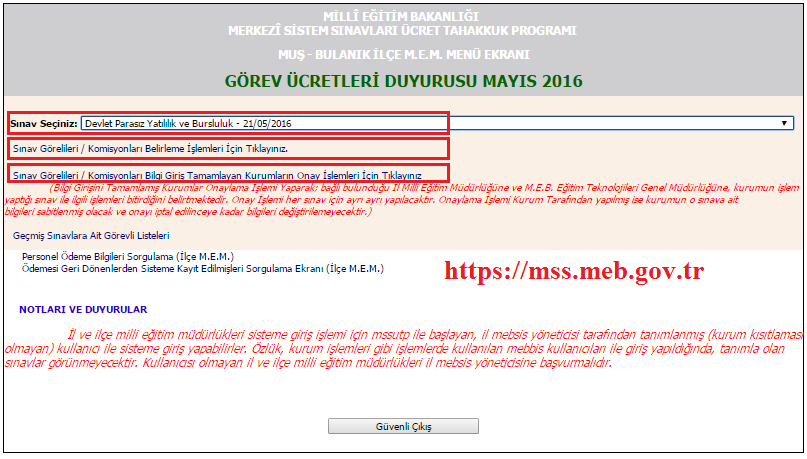 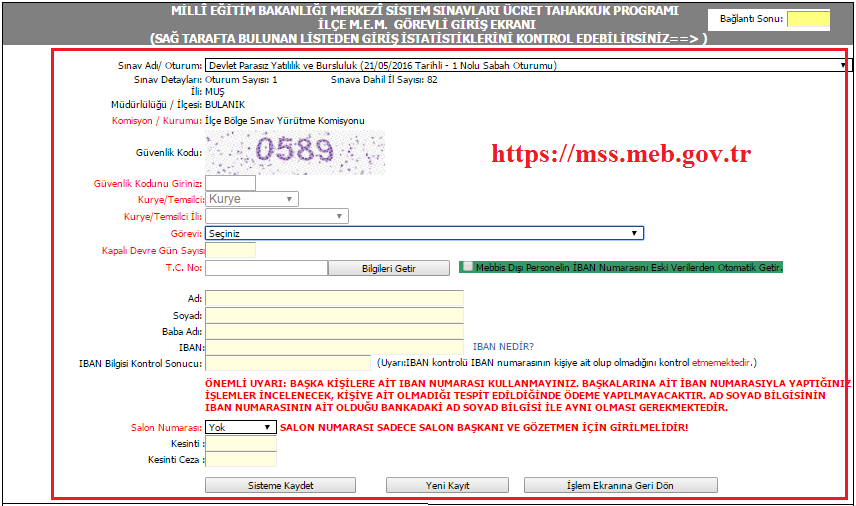 